Min dalahäst – skiss
Namn:_____________________________________Materialval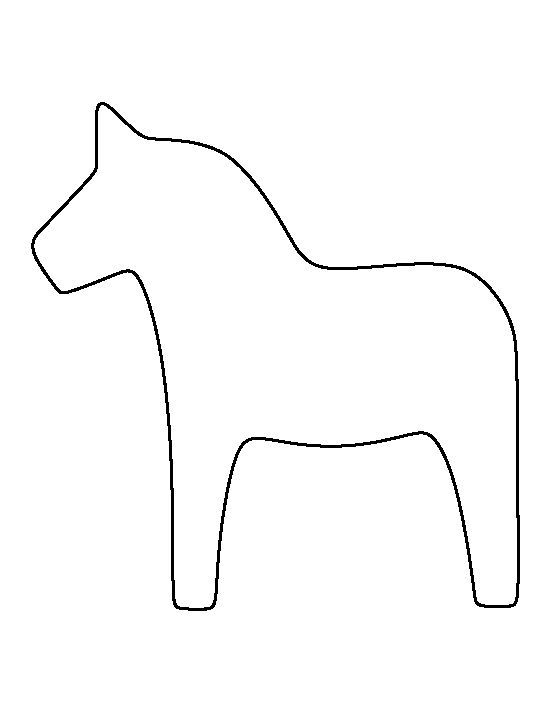 